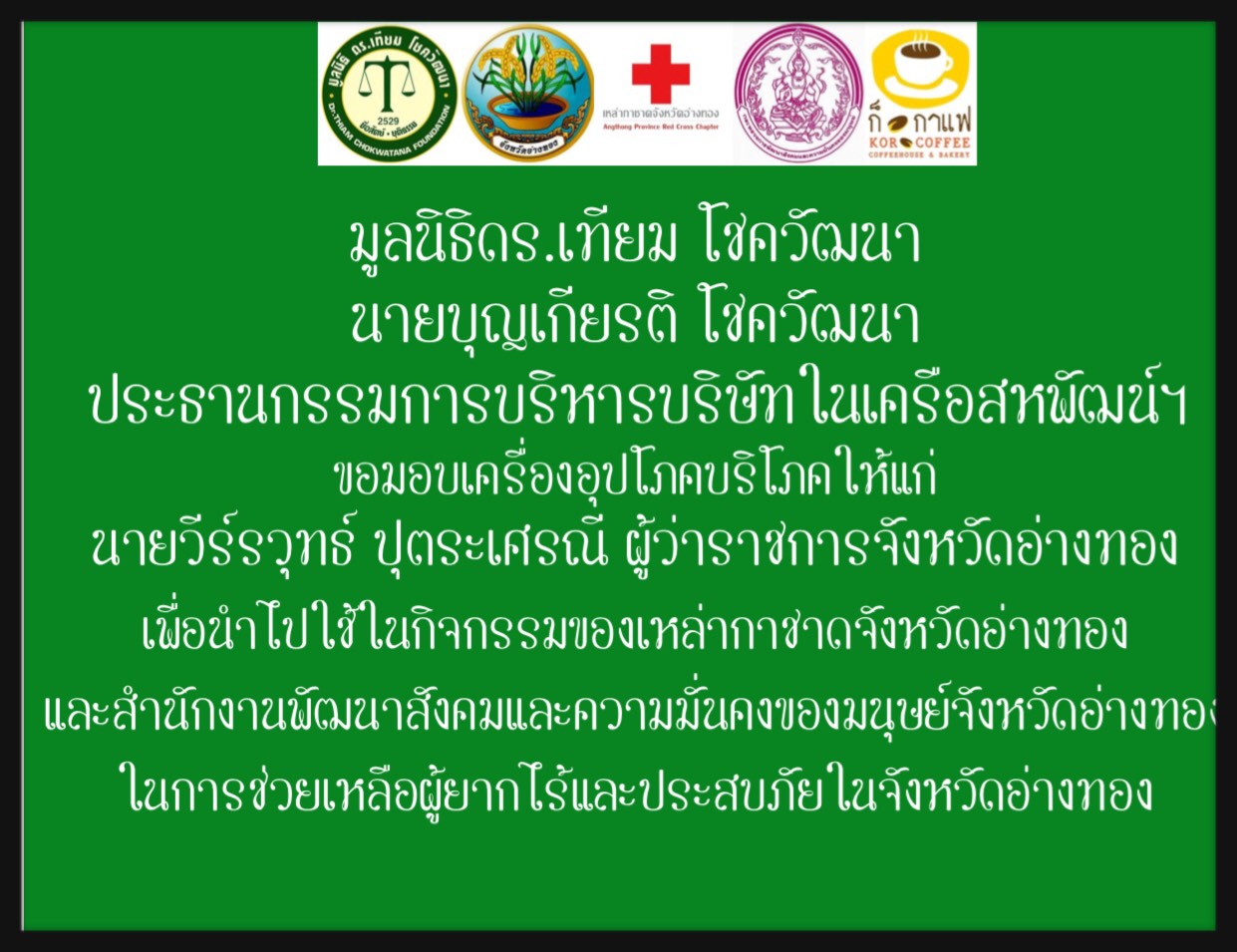       พิธีการก่อนวาระการประชุม   เรื่อง  พิธีมอบเครื่องอุปโภคบริโภคของมูลนิธิ ดร.เทียม โชควัฒนา		มูลนิธิ ดร.เทียม โชควัฒนา โดย นายบุญเกียรติ  โชควัฒนา ประธานกรรมการบริหารบริษัท
ในเครือสหพัฒน์ฯ  ขอมอบเครื่องอุปโภคบริโภค ให้แก่ นายวีร์รวุทธ์ ปุตระเศรณี ผู้ว่าราชการจังหวัดอ่างทอง เพื่อนำไปใช้ในกิจการของเหล่ากาชาดจังหวัดอ่างทอง และสำนักงานพัฒนาสังคมและความมั่นคงของมนุษย์จังหวัดอ่างทอง ในการช่วยเหลือผู้ยากไร้และประสบภัยในจังหวัดอ่างทอง 		เครื่องอุปโภคบริโภค ประกอบด้วย
 		1. ผ้าห่ม			จำนวน		360  ผืน
		2. ชุดแปรงสีฟัน		จำนวน           360  ชุด 
		3. แชมภูสระผม		จำนวน             30  โหล
 		4. ครีมอาบน้ำ			จำนวน             30  โหล  
		5. น้ำยาล้างจาน		จำนวน             30  โหล
 		6. น้ำข้าวโพด			จำนวน		  20  หีบ
 		7. ขนมปังกรอบ		จำนวน             20  หีบ		ขอเรียนเชิญผู้ว่าราชการจังหวัดอ่างทอง รับมอบเครื่องอุปโภคบริโภคดังกล่าว